AÇÃO SOCIAL ESCOLAR – BOLSAS DE MÉRITOFICHA DE CANDIDATURA À BOLSA DE MÉRITO 2020De acordo com o disposto no artigo 14º do Despacho n.º 8452-A/2015 de 31 de julho e com as alterações do Despacho n.º 5296/2017 de 16 de junho  e do Despacho n.º 7255/2018 de 31 de julho:Nome do aluno: _________________________________________________________________, tendo concluído na escola ________________________________________________________ o _______ ano de escolaridade, no ano letivo de _______ / _______, com a média final de (nível/valores) ______________, apresenta a sua candidatura à concessão de bolsa de mérito para o ano letivo de 2020/2021, ano em que se encontra a frequentar o _______ ano de escolaridade do ensino secundário, neste estabelecimento de ensino.O aluno obteve, no ano letivo transato, bolsa de mérito?       SIM □      NÃO □O aluno tem o escalão __________________________________, ______ de ___________________ de 2020Assinatura do aluno: _____________________________________________________________Assinatura do encarregado de educação: ____________________________________________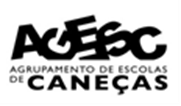 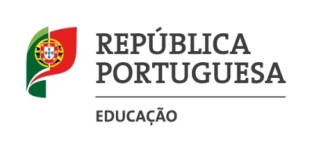 Data _____ / _____ / _____A Técnica da ASE__________________________Confirmo a média de__________________________Data _____ / _____ / _____O Diretor__________________________